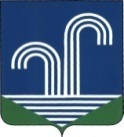 СОВЕТ БРАТКОВСКОГО СЕЛЬСКОГО ПОСЕЛЕНИЯКОРЕНОВСКОГО РАЙОНАРЕШЕНИЕот 18 июня 2019года								               № 305 с. БратковскоеО назначении выборов депутатов Совета Братковского сельского поселения Кореновского района В связи с истечением срока полномочий Совета Братковского сельского поселения Кореновского района в соответствии со статьей 23 Федерального закона от 06 октября 2003 года №131-ФЗ «Об общих принципах организации местного самоуправления в Российской Федерации», статьей 10 Федерального закона от 12 июня 2002 года № 67-ФЗ «Об основных гарантиях избирательных прав и права на участие в референдуме граждан Российской Федерации», статьей 6 Закона Краснодарского края от 26 декабря 2005 года № 966-КЗ «О муниципальных выборах в Краснодарском крае», руководствуясь статьями 13 и 26  Устава Братковского сельского поселения Кореновского района, Совет Братковского  сельского поселения Кореновского района р е ш и л:Назначить выборы депутатов Совета Братковского сельского поселения Кореновского района на 8 сентября 2019 года.Настоящее решение опубликовать в газете «Кореновские вести» в срок не позднее 20 июня 2019 года и разместить на официальном сайте администрации Братковского сельского поселения Кореновского района в сети Интернет.3.Контроль за исполнением пункта 2 настоящего решения возложить на постоянную комиссию по вопросам законности, правопорядка правовой защите граждан, социальным вопросам, делам молодежи, культуры и спорта (Солодушко).4.Решение вступает в силу после его официального опубликования.Глава Братковского сельского поселения Кореновского района 						      	    	А.В. Демченко